АДМИНИСТРАЦИЯКРАСНОКАМСКОГО МУНИЦИПАЛЬНОГО РАЙОНАПЕРМСКОГО КРАЯПОСТАНОВЛЕНИЕ02.11.2016      							                               № 695                                        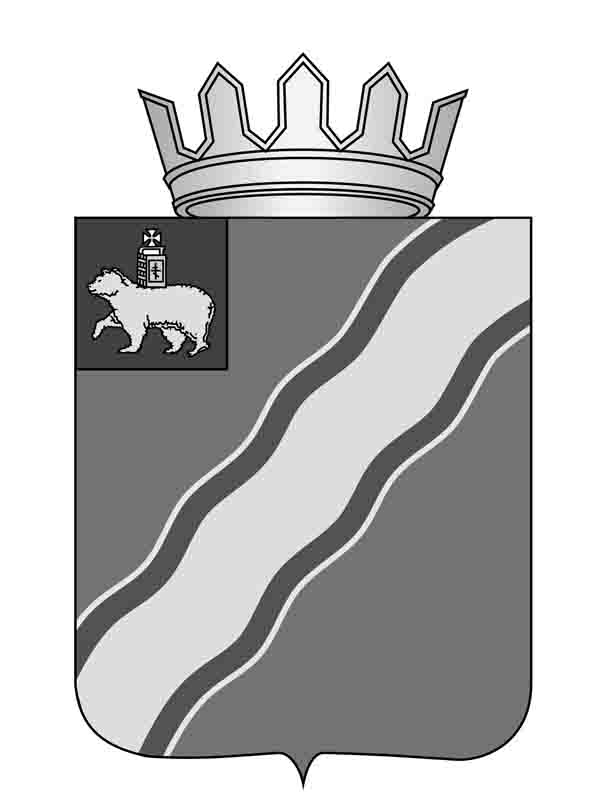 В соответствии с Федеральным законом  от 28 декабря 2009 года № 381-ФЗ «Об основах государственного регулирования торговой деятельности в Российской Федерации», постановлением Правительства Пермского края от 27 июля 2007 № 163-п "О регулировании деятельности розничных рынков на территории Пермского края", Уставом Краснокамского муниципального района, администрация Краснокамского муниципального районаПОСТАНОВЛЯЕТ:1. Организовать ярмарку «Универсальная Краснокамская ярмарка» (далее – Ярмарка):-  организатор Ярмарки: администрация Краснокамского муниципального района, уполномоченный орган - отдел развития предпринимательства торговли и туризма администрации Краснокамского района;- вид  Ярмарки: по срокам  проведения – сезонная; по видам реализуемой продукции – универсальная.- срок (периодичность) деятельности Ярмарки: 3 декабря 2016 – 1 мая   2017 года;- режим работы ярмарки: с 10.00 до 19.00 часов;- место проведения ярмарки – Краснокамск, проспект Комсомольский 21;2. Ответственным за деятельность Ярмарки назначить заведующего отделом развития предпринимательства, торговли и туризма Куличкова И.И.3. Утвердить прилагаемый перечень необходимых мероприятий по подготовке и проведению ярмарки «Универсальная Краснокамская ярмарка».4. Утвердить прилагаемый план мероприятий по организации Универсальной Краснокамской ярмарки и предоставления на ней торговых мест для продажи товаров.5. Уполномочить отдел развития предпринимательства, торговли и туризма заключать договоры на предоставление торговых мест на Ярмарки от имени администрации Краснокамского муниципального района.  6. Постановление подлежит опубликованию в газете «Краснокамская звезда» и размещению на официальном сайте администрации Краснокамского муниципального района http://krasnokamskiy.com.7. Контроль за исполнением постановления оставляю за собой.И.И. Куличков 4-48-90Утвержден постановлением администрации Краснокамского муниципального района        от 02.11.2016 № 695Перечень необходимых мероприятий по подготовке и проведению ярмарки «Универсальная Краснокамская ярмарка» Утвержден постановлением администрации Краснокамского муниципального района от 02.11.2016 № 695ПЛАН МЕРОПРИЯТИЙ по организации ярмарки «Универсальная Краснокамская ярмарка» и предоставления на ней торговых мест для продажи товаров1.  ОБЩИЕ ПОЛОЖЕНИЯ1.1 Настоящий План мероприятий по организации Универсальной Краснокамской ярмарки и предоставления на ней торговых мест для продажи товаров (далее – План мероприятий)  определяет цели проведения Универсальной Краснокамской ярмарки, порядок организации ярмарки,  порядок и условия предоставления торговых мест на ярмарки, порядок организации продажи товаров, выполнения работ и оказания услуг на ярмарке, схему размещения торговых мест, формы заявок на участие в ярмарке, форму договора о предоставление мест для продажи товаров (выполнения работ, оказания услуг), форму реестра договоров на предоставление торговых мест, тарифы на оплату торговых мест и рекомендуемый перечень ассортимента и номенклатуры товаров (работ, услуг), подлежащих реализации на ярмарке. 1.2.         Для целей настоящего Плана мероприятий используются следующие основные понятия:ярмарка - самостоятельное рыночное мероприятие, доступное для всех производителей, продавцов и покупателей, организуемое в установленном месте на определенный срок и ориентированное на продажу товаров (выполнение работ, оказание услуг) утвержденного для проводимой ярмарки ассортимента (вида);торговое место - место на ярмарке (в том числе специальные легко возводимые сборно-разборные конструкции, мобильные объекты торгового обслуживания), специально оборудованное и отведенное продавцу для осуществления деятельности по продаже товаров (выполнения работ, оказания услуг);участник ярмарки - зарегистрированное в установленном законодательством Российской Федерации порядке юридическое лицо, индивидуальный предприниматель, а также гражданин, ведущий крестьянское (фермерское) хозяйство, личное подсобное хозяйство или занимающийся садоводством, огородничеством, животноводством, которым в соответствии с настоящим Планом мероприятий предоставлено место для продажи товаров (выполнения работ, оказания услуг) на ярмарке;режим работы ярмарки – часы работы ярмарки, определенные организатором ярмарки;класс товаров – совокупность товаров, имеющих аналогичное функциональное назначение.1.3. Основными целями проведения ярмарки являются:-  создание благоприятных условий для наиболее полного удовлетворения потребностей населения Краснокамского муниципального района в товарах (работах, услугах);- создание условий для продвижения товаров (работ, услуг) местных производителей и поддержка товаров (работ, услуг) местных производителей;- развитие здоровой конкурентной среды и активная поддержка малого и среднего предпринимательства (в том числе крестьянского (фермерского) хозяйства, личного подсобного хозяйства, садоводства, огородничества, животноводства);-  упорядочение размещения мелкорозничной торговли и сокращение стихийной деятельности по продаже товаров (выполнению работ, оказанию услуг).2. ПОРЯДОК ОРГАНИЗАЦИИ ЯРМАРКИ2.1. Полное наименование ярмарки – Универсальная Краснокамская ярмарка (далее – ярмарка),2.2. Ярмарка организуется администрацией Краснокамского муниципального района в лице отдела развития предпринимательства, торговли и туризма администрацией Краснокамского муниципального района (далее – организатор ярмарки).2.3. Ярмарка организуется на земельных участках, в зданиях, строениях, сооружениях, в отношении которых организатор ярмарки на законном основании обладает правом пользования на период проведения ярмарки.2.4. Вид  ярмарки: по срокам  проведения – сезонная; по видам реализуемой продукции – универсальная.2.5. Срок (периодичность) деятельности ярмарки: 3 декабря 2016 года –       1 мая 2017 года;2.6. Организатор ярмарки:- разрабатывает и утверждает план мероприятий по организации ярмарки и продажи товаров (выполнения работ, оказания услуг) на ней, порядок организации ярмарки, порядок предоставления торговых мест на ярмарке, режим работы ярмарки, схему размещения торговых мест, перечень ассортимента и номенклатуры товаров (работ, услуг), подлежащих реализации на ярмарке;- определяет с учетом необходимости компенсации затрат на организацию ярмарки и продажу товаров (выполнению работ, оказанию услуг) на ней размер платы за предоставление торговых мест на ярмарке;- рассматривает заявки и заключает договора на предоставление торговых мест на ярмарке;- ведет учетно-отчетную документацию по деятельности ярмарки;- осуществляет оперативный контроль за торговой деятельностью на ярмарке;- организует обособленную стоянку для автотранспортных средств участников и посетителей ярмарки;- устанавливает в доступном месте информационный стенд, содержащего информацию об организаторе ярмарке с указанием его наименования и места нахождения, режима работы ярмарки, о правилах продажи отдельных видов товаров (выполнения работ, оказания услуг), адресах и телефонах органов, осуществляющих контроль и надзор,  а также план эвакуации людей и материальных ценностей;- обеспечивает выполнение требований законодательства Российской Федерации  в сфере санитарно-эпидемиологического благополучия населения, охраны окружающей среды, ветеринарии, защиты прав потребителей, продажи отдельных видов товаров,  а также пожарной и общественной безопасности;- обеспечивает ярмарку книгой отзывов и предложений, журналом учета мероприятий по контролю;- размещает в средствах массовой информации и на официальном сайте администрации Краснокамского муниципального района решение о проведении ярмарки и План мероприятий.2.7. Участник ярмарки обеспечивает:- надлежащие условия для приемки, хранения, продажи товаров;- наличие у лиц, непосредственно осуществляющих продажу товаров на ярмарке, паспорта или иного документа, удостоверяющего личность, личной медицинской книжки (при реализации продовольственных товаров), документа, подтверждающего трудовые или гражданско-правовые отношения продавца с участником ярмарки, документов, подтверждающих качество и безопасность реализуемых товаров, санитарного паспорта на автотранспортное средство (при реализации пищевых продуктов с автотранспортного средства), документ (справку), подтверждающий ведение гражданином крестьянского (фермерского) хозяйства, личного подсобного хозяйства, занятие садоводством, огородничеством (для граждан, ведущих крестьянское (фермерское) хозяйство, личное подсобное хозяйство или занимающихся садоводством или огородничеством);- оборудование торгового места (палатка, рабочий стол, подтоварник, холодильное оборудование);- наличие вывески, содержащей наименование хозяйствующего субъекта, а также адрес и контактный телефон;-  оформление торгового места, выкладку товаров до начала работы ярмарки;- содержание торгового места и прилегающей к нему территории в надлежащем санитарном состоянии, в том числе обеспечивают уборку предоставленного места для продажи товаров.- соблюдение правил торговли, санитарно-эпидемиологических правил, а также правил пожарной безопасности. 	2.8. Торговые места на ярмарке должно обеспечивать свободный проход покупателей по территории ярмарки и доступ их к торговым местам, соблюдение санитарных и противопожарных правил. 2.9. Место организации ярмарки оформляется вывеской с указанием типа ярмарки и ее наименования.Организатор оборудует на ярмарке информационный стенд на котором размещаются:- информация об организаторе ярмарки, место его нахождения, контакты;- режим работы ярмарки;- правила продажи отдельных видов товаров (выполнения работ, оказания услуг);- схема размещения торговых мест на ярмарке;- порядок предоставления торговых мест на ярмарке;- информация, предусмотренная законодательством Российской Федерации о защите прав потребителей;- план эвакуации людей и материальных ценностей в случае возникновения чрезвычайных ситуаций.Организатор ярмарки по первому требованию покупателей предоставляет книгу жалоб и предложений. 3. ПОРЯДОК И УСЛОВИЯ ПРЕДОСТАВЛЕНИЕ ТОРГОВЫХ МЕСТ НА ЯРМАРКЕ3.1. Организатор ярмарки предоставляет торговые места согласно схемы размещения торговых мест (приложение 1 к Плану мероприятий)Для участия в ярмарке заинтересованные лица представляют организатору письменные заявки о получении места для продажи товаров на ярмарке (далее - заявка) по форме согласно приложению № 2 к Плану мероприятий.Торговые места на ярмарке распределяются между всеми участниками ярмарки, подавшими заявки организатору.  	3.2. К заявке прилагаются:3.2.1. Юридические лица - копия свидетельства о государственной регистрации юридического лица;- доверенность на право заключение договоров от имени организации;3.2.2. Индивидуальные предприниматели:- копия свидетельства о государственной регистрации физического лица в качестве индивидуального предпринимателя;- копия паспорта;3.2.3.  Граждане, ведущие крестьянское (фермерское) хозяйство, личное подсобное хозяйство или занимающиеся садоводством, огородничеством, животноводством:- копия документа, подтверждающего ведение крестьянского (фермерского) хозяйства, личного подсобного хозяйства или занятие садоводством, огородничеством, животноводством,- копия паспорта;Сведения, указанные в заявки и копиях документов сверяются с оригиналами документов. .	3.3. Заявки предоставляются до начала ярмарки и во время работы ярмарки (при наличии мест для продажи товаров).3.4. Заявка рассматривается организатором ярмарки в день ее поступления. 3.5. При положительном рассмотрении заявки на предоставление торговых мест организатор ярмарки незамедлительно заключает договор о предоставлении торгового места на ярмарке по форме согласно приложению №3 к Плану мероприятий. 3.6. При превышении количества желающих принять участие в ярмарке, лимита торговых мест, места предоставляются участникам, ранее (первыми) подавшим заявки.3.7. При превышении количества заявок на участие в ярмарке над количеством торговых мест организатор ярмарки принимает меры к расширению существующих ярмарочных площадок или организует новую с целью удовлетворения спроса3.8. В случае, если в заявки указано торговое место, на которое уже заключен договор о предоставлении торгового места на ярмарке, Организатор должен предоставить заявителю на выбор имеющиеся свободные места на ярмарке.  3.9. Организатору ярмарку запрещается создавать дискриминационные условия при распределение торговых мест. 3.10.  Один участник имеет право занимать одно или несколько торговых мест. Договор о предоставлении торгового места на ярмарке заключается на каждое торговое место отдельно.3.11. Организатор формирует реестр  договоров о предоставлении торгового места на ярмарке согласно приложению №4 к настоящему Плану мероприятий.3.10. Размер платы за временное пользование торговым местом  определятся на весь период действия ярмарки. Размер платы рассчитывается путем умножения  площади торгового места, количества дней предоставление торгового места и тарифа, указанного в приложение №5 к настоящему Плану мероприятий.3.13. Предоставление Организатором ярмарки торгового места не влечет приобретение пользователем прав собственности или аренды на соответствующий земельный участок.3.14. Лицо, получившее разрешение на участие в ярмарке, не может передавать предоставленное ему торговое место в пользование третьим лицам, а также использовать не по целевому назначению.3.15. Организатор имеет право досрочно расторгнуть договор на предоставление торгового места на ярмарке в случаях:- нарушения действующего законодательства Российской Федерации, в том числе регламентирующего деятельность в сфере торговли и услуг;- нарушения правил хранения и реализации товаров, ветеринарно-санитарных, противопожарных и других норм и правил по предъявлении предписаний, постановлений и т.д. контролирующих органов;-  нарушения договорных обязательств;- вынесения предписаний контролирующих органов о прекращении деятельности на представленном Участнику ярмарки торговом месте.4. ПОРЯДОК ОРГАНИЗАЦИИ ПРОДАЖИ ТОВАРОВ, ВЫПОЛНЕНИЯ РАБОТ И ОКАЗАНИЯ УСЛУГ НА ЯРМАРКЕ4.1. Продажа товаров на ярмарке осуществляется на местах для продажи товаров, в соответствии с заключенными договорами.   4.2. Заезд продавцов и завоз товаров осуществляются не позднее, чем за один час до начала работы ярмарки.4.3. На ярмарке осуществляется торговля продуктовой и промышленной продукцией в соответствии с рекомендуемым ассортиментом и номенклатурой товаров (работ, услуг), подлежащих реализации на  ярмарке (Приложение №6 к настоящему Плану мероприятий).4.4. На ярмарке запрещена реализация товаров, продажа которых запрещается или ограничена действующим законодательством.  4.5. Продажа товаров на ярмарке осуществляется при наличии:- документов, подтверждающих соответствие товаров (работ, услуг) установленным требованиям (сертификат или декларация о соответствии либо их копии), - в случаях, установленных законодательством Российской Федерации,- сопроводительных документов на товары (работы, услуги) - в случаях, установленных законодательством Российской Федерации,- документов, подтверждающих качество и безопасность товаров (работ, услуг), в том числе: заключения государственной ветеринарной службы и(или) ветеринарного сопроводительного документа, санитарно-эпидемиологических заключений;-  документов, удостоверяющих личность продавца;- личной медицинской книжки продавца с полными данными медицинских обследований - в случаях, предусмотренных законодательством Российской Федерации.4.6. Вышеуказанные документы хранятся у продавца в течение всего времени осуществления деятельности по продаже товаров (выполнению работ, оказанию услуг) на ярмарке и предъявляются по требованию организатора ярмарки, органов, осуществляющих контроль и надзор, покупателей.4.7. Места для продажи товаров должны иметь оформленные вывески с указанием сведений о продавце (наименование и место нахождения - для юридического лица; фамилия, имя, отчество, данные свидетельства о государственной регистрации физического лица в качестве индивидуального предпринимателя - для индивидуального предпринимателя; фамилия, имя, отчество - для гражданина).4.8. Место для продажи товаров должно быть оборудовано в соответствии с требованиями действующего законодательства в сфере продажи отдельных видов товаров (выполнения работ, оказания услуг) и оснащено:- подтоварниками, стеллажами;- соответствующим инвентарем (ножи, вилки, совки, разделочные доски и т.п. - для продовольственной группы товаров; демонстрационные стенды, кронштейны и т.п. - для непродовольственной группы товаров);- специализированным холодильным оборудованием для продажи товаров, требующих определенных условий хранения;- весоизмерительным оборудованием при продаже весовых товаров и другим измерительным оборудованием, прошедшим поверку в установленном порядке в органах Государственной метрологической службы. Запрещается использование весов и метрологических средств измерения технически неисправных, не прошедших в установленном порядке государственную поверку, а также не предусмотренных Государственным реестром средств измерений;- контрольным весоизмерительным оборудованием в доступном для покупателей месте;4.9. При продаже товаров на ярмарке продавец обязан своевременно в наглядной и доступной форме довести до сведения покупателей необходимую и достоверную, обеспечивающую возможность правильного выбора товаров (работ, услуг) информацию о товарах (работах, услугах) и их изготовителях (исполнителях).4.10. Все товары (работы, услуги) должны сопровождаться информацией об их цене, размещаемой на ценниках (в прейскурантах - для работ, услуг), оформленных в соответствии с требованиями действующего законодательства.4.11. Продавец при продаже товаров (выполнении работ, оказании услуг) обязан соблюдать требования, предусмотренные законодательством Российской Федерации в сфере обеспечения санитарно-эпидемиологического благополучия населения, пожарной безопасности, охраны окружающей среды, ветеринарии, защиты прав потребителей, продажи отдельных видов товаров (выполнения работ, оказания услуг), и другие требования, установленные действующим законодательством.4.12. Участники ярмарки, осуществляющие торговую деятельность  на ярмарке, несут личную ответственность в установленном законодательством порядке за качество реализуемой продукции и нарушение правил торговли и санитарных норм.4.13. Организатор ярмарки не несет ответственность за качество проданных товаров, за их соответствие заявленным характеристикам и качественным параметрам.Приложение 1 к Плану мероприятий по организации Универсальной Краснокамской ярмарки и предоставления на ней торговых мест для продажи товаровСХЕМА РАЗМЕЩЕНИЯ ТОРГОВЫХ МЕСТ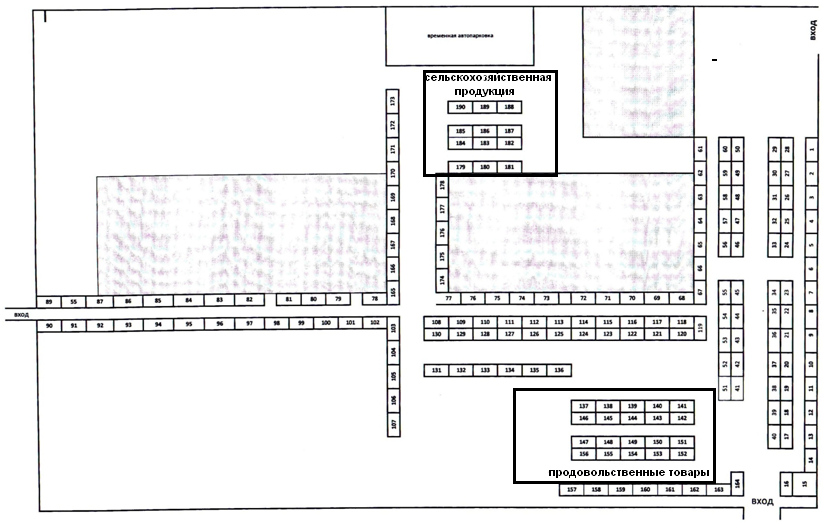 на Универсальной  Краснокамской ярмаркеПриложение 2к Плану мероприятий по организации Универсальной Краснокамской ярмарки и предоставления на ней торговых мест для продажи товаровЗАЯВКА НА УЧАСТИЕ в Универсальной Краснокамской ярмарке(для юридических лиц)Ассортимент реализуемых товаров  ________________________________________ С Планом мероприятий о порядке организации Универсальной Краснокамской ярмарки и предоставления на ней торговых мест для продажи товаров ознакомлен.«____» _______ 2016 г.ЗАЯВКА НА УЧАСТИЕ в Универсальной Краснокамской ярмарке(для индивидуальных предпринимателей)Ассортимент реализуемых товаров  ________________________________________ С Планом мероприятий по организации Универсальной Краснокамской ярмарки и предоставления на ней торговых мест для продажи товаров ознакомлен. «____» _______ 2016 г.1 Информация не обязательная для заполненияЗАЯВКА НА УЧАСТИЕ в Универсальной Краснокамской ярмарке(для физических лиц)Ассортимент реализуемых товаров  ________________________________________ _______________________________________________________________________С Планом мероприятий по организации Универсальной Краснокамской ярмарки и предоставления на ней торговых мест для продажи товаров ознакомлен. «____» _______ 2016 г.1 Информация не обязательная для заполненияПриложение 3к Плану мероприятий по организации Универсальной Краснокамской ярмарки и предоставления на ней торговых мест для продажи товаровДоговор №______о предоставлении места для продажи товаров(выполнения работ, оказания услуг) на ярмаркеАдминистрация Краснокамского муниципального района (отдел развития предпринимательства, торговли и туризма)  в лице Куличкова Ильи Игоревича заведующего отдела развития предпринимательства торговли и туризма, действующего на основании ____________________________________, именуемый   в    дальнейшем    "Организатор",   с    одной    стороны     и______________________________________________________________________(наименование ЮЛ, Ф.И.О. ИП, Ф.И.О. гражданина)        в лице _____________________________________________________________,           (Ф.И.О. руководителя юридического лица или представителя ИП)действующего на основании ____________________________________________,                                   (наименование документа)именуемый    в    дальнейшем   "Участник",   заключили  настоящий   Договоро нижеследующем:I. Предмет Договора1. Организатор ярмарки предоставляет, а Продавец принимает во временноепользование место для продажи товаров (выполнения  работ,  оказания  услуг)№ _______, расположенное в соответствии со схемой размещения торговых мест на Универсальной Краснокамской Ярмарке, именуемое в дальнейшем «торговое место»  площадью _______ для осуществления деятельности по продаже товаров (выполнению  работ,  оказанию услуг): ___________________________________________________________________                                            (указать, каких именно) на срок с "__" _________ 20__ г. по "__" _________ 20__ г.II. Обязанности Сторон           2.1. Организатор ярмарки принимает на себя следующие обязательства:           2.1.1. Предоставить Участнику ярмарки указанное в разделе I настоящего Договора торговое место не позднее двух дней со дня заключения Договора о предоставлении торгового места.                     2.1.2. Обеспечить выполнение требований законодательства Российской Федерации  в сфере санитарно-эпидемиологического благополучия населения, охраны окружающей среды, ветеринарии, защиты прав потребителей, продажи отдельных видов товаров.2.1.3. Обеспечить выполнение требований федерального законодательства, в том числе в области пожарной и общественной безопасности;2.1.4. Информировать население о проводимых ярмарках.2.2. Участник ярмарки принимает на себя следующие обязательства:2.2.1.Обеспечить надлежащие условия для приемки, хранения, продажи товаров;2.2.2. Обеспечить наличие у лиц, непосредственно осуществляющих продажу товаров на ярмарке, паспорта или иного документа, удостоверяющего личность, личной медицинской книжки (при реализации продовольственных товаров), документа, подтверждающего трудовые или гражданско-правовые отношения продавца с участником ярмарки, документов, подтверждающих качество и безопасность реализуемых товаров, санитарного паспорта на автотранспортное средство (при реализации пищевых продуктов с автотранспортного средства), документ (справку), подтверждающий ведение гражданином крестьянского (фермерского) хозяйства, личного подсобного хозяйства, занятие садоводством, огородничеством (для граждан, ведущих крестьянское (фермерское) хозяйство, личное подсобное хозяйство или занимающихся садоводством или огородничеством);2.2.3. Оборудовать торгового места (палатка, рабочий стол, подтоварник, холодильное оборудование);2.2.4. Обеспечить наличие вывески, содержащей наименование хозяйствующего субъекта, а также адрес и контактный телефон;2.2.5. Оформить торговое место, выкладку товаров до начала работы ярмарки;2.2.6. Содержать торговое место и прилегающей к нему территории в надлежащем санитарном состоянии, в том числе обеспечивают уборку предоставленного торгового места.2.2.7. Соблюдать правила торговли, санитарно-эпидемиологических правил, а также правил пожарной безопасности. 2.2.8. Использовать торговое место по назначению, осуществлять продажу товаров, указанных в разделе I Договора.2.2.9. Своевременно вносить оплату за предоставление торгового места;2.2.10. Не предавать торговое место для использования третьему лицу.2.2.11. Не хранить на рабочем месте материалы, предметы, оружие, боеприпасы, взрывчатые и легковоспламеняющиеся вещества, которые могут нести в себе потенциальную угрозу жизни и здоровью человека.III. Порядок расчетов3.1. За пользование торговым местом, указанным в пункте 1.1. настоящего Договора, Участник ярмарки оплачивает Организатору ярмарки в течение срока действия Договора цену договора о предоставлении торгового места на ярмарке путем перечисления на расчетный счет Организатора ярмарки.         Платежи вносятся строго на расчетный счет Организатора ярмарки с 20 по 30 число ежемесячно, предоплатой на один календарный месяц вперед.3.2. Размер платы за предоставление торгового места определятся на весь период действия договора. Размер платы рассчитывается по следующей формуле:А = Sто*Д*Тс, гдеА - размер платы за предоставление торгового места,Sто -  площади торгового места, Д - количества дней предоставление торгового места Тс - тариф, указанный в приложение №5 к Плану мероприятий по  организации Универсальной Краснокамской ярмарки и предоставления на ней торговых мест для продажи товаров.3.3. Размер платы за предоставление торгового места на ярмарке (стоимость аренды) составляет _______________________________________________рублей 00 копеек на весь срок действия договора.     3.3. В случае изменения размера цены Договора о предоставлении торгового места Организатор ярмарки обязан уведомить Участнику ярмарки не позднее чем за семь дней до изменения размера цены Договора о предоставлении торгового места на ярмарке.3.4. За просрочку, предусмотренных настоящим договором платежей Участник ярмарки оплачивает пеню в размере 0,5 % от просроченной суммы платежей за каждый день просрочки до дня полной оплаты.IV. Срок действия и досрочное расторжение Договора  	4.1. Настоящий Договор заключен с «____» _______________ 20__ года по «___» ______________ 20__ года.4.2. Договор может быть досрочно расторгнут при4.2.1 нарушение действующего законодательства Российской Федерации, в том числе регламентирующего деятельность в сфере торговли и услуг;4.2.2. нарушение правил хранения и реализации товаров, ветеринарно-санитарных, противопожарных и других норм и правил по предъявлении предписаний, постановлений и т.д. контролирующих органов;4.2.3. использование места для продажи товаров (выполнения  работ, оказания услуг) не по назначению4.2.4. нарушение договорных обязательств;4.2.5. вынесение предписаний контролирующих органов о прекращении деятельности на представленном Участнику ярмарки торговом месте.4.2.6. предоставление Участником ярмарки  заявления о досрочном расторжении договора.4.3. О досрочном расторжении Договора Стороны обязаны известить друг друга не позднее, чем за пять рабочих дней до даты расторжения Договора.Адреса и реквизиты сторонПриложение 4к Плану мероприятий по организации Универсальной Краснокамской ярмарки и предоставления на ней торговых мест для продажи товаровРеестр договоров на предоставление торговых мест на Универсальной Краснокамской ярмарке.Приложение 5к Плану мероприятий по организации Универсальной Краснокамской ярмарки и предоставления на ней торговых мест для продажи товаровТарифы  на оплату  предоставления торговых  мест на Универсальной Краснокамской ярмаркеПриложение 6к Плану мероприятий по организации Универсальной Краснокамской ярмарки и предоставления на ней торговых мест для продажи товаровРЕКОМЕНДУЕМЫЙ ПЕРЕЧЕНЬассортимента и номенклатуры товаров (работ, услуг), подлежащих реализации на Универсальной Краснокамской ярмарке1. Продовольственные товары:1.1. Фрукты, овощи1.2. Молочная продукция1.3. Хлебобулочные изделия1.4. Крупы1.5. Чай, кофе1.6. Кондитерские изделия2. Непродовольственные товары2.1. Сувенирная продукция2.2 Текстиль2.3. Обувь2.4. Одежда2.5. Игрушки 2.6. Книги 2.7. Канцелярские товары3. Продукция сельского хозяйства Об организации Универсальной Краснокамской  ярмарки по продаже товаров (выполнению работ, оказанию услуг)И.о. главы Краснокамскогомуниципального района –главы администрации Краснокамскогомуниципального районаВ.Ю.Капитонов№п/пМероприятияСрок исполненияОтветственныеОбщее руководство за ходом подготовки и проведения Универсальной Краснокамской ярмарки (далее – ярмарки).весь период подготовки и проведенияОтдел  развития предпринимательства, торговли и туризмаПрием заявок на участие в ярмарке.с 3 ноября 2016 года по 22 апреля 2017 года Отдел  развития предпринимательства, торговли и туризмаЗаключение договоров о предоставлении торгового места на ярмарке  с участниками, чьи заявки признаны соответствующими установленным требованиям.в течение 1 дня с момента  получения заявкиОтдел  развития предпринимательства, торговли и туризмаФормирование и ведение реестра договоров на предоставление торговых мест на ярмарке.весь период подготовки и проведенияОтдел  развития предпринимательства, торговли и туризмаОборудование торговых мест для продажи товаров (выполнения работ, оказания услуг)в течение 3 дней с момента заключения договора Участники ярмарки,  заключившие договор о предоставлении торгового места на ярмарке  Обеспечение содержания площадки, на которой проводится ярмарка, в надлежащем санитарном состояниивесь период проведения Отдел  развития предпринимательства, торговли и туризмаОрганизация автостоянки для парковки автотранспорта и регулирования движения автомашин на территории ярмарки и прилегающей к ней территории.весь период проведения Отдел  развития предпринимательства, торговли и туризмаОрганизация обеспечения охраны общественного порядка в месте проведения ярмарки.весь период проведения Отдел  развития предпринимательства, торговли и туризмаОформление вывески о проведении ярмарки с указанием организатора ярмарки, адреса и режима работы ярмарки.до 3.12.2016Отдел  развития предпринимательства, торговли и туризмаУстановка в месте проведения ярмарки стенда, содержащего информацию об организаторе ярмарки с указанием его наименования, места нахождения, режима работы ярмарки, о правилах продажи отдельных видов товаров (выполнения работ, оказания услуг), адресах и телефонах органов, осуществляющих контроль и надзор, а также план эвакуации людей и материальных ценностей в случае возникновения чрезвычайных ситуаций.до 3.12.2016Отдел  развития предпринимательства, торговли и туризмаОбеспечение ярмарки книгой отзывов и предложений, журналом учета мероприятий по контролю, аптечкой первой помощи.весь период проведения Отдел  развития предпринимательства, торговли и туризмаИнформирование населения Краснокамского муниципального района в средствах массовой информации, на официальном сайте о проведении ярмарки.до 3.12.2016Отдел  развития предпринимательства, торговли и туризма14.Уборка торговых мест для продажи товаров (выполнения работ, оказания услуг)в течение 3 дней после срока действия договора на предоставление торгового местаУчастники ярмарки,  заключившие договор о предоставлении торгового места на ярмарке  Полное/краткое наименование юридического лица .Почтовый адрес (юридический адрес)ИННОГРНЮЛРегистрационные данные свидетельства о государственной регистрации юридического лицаТелефон, факс Электронная почта1Представитель участника ярмарки1Данные доверенности на право заключения договоров от имени ЮЛ1Торговое место (палатка, автолавка и др.), занимаемая площадь (кв.м) 1  _______________________________________________________________(должность)(подпись)(фамилия имя отчество)Индивидуальный предприниматель .Фирменное наименованиеПаспортные данные Почтовый адрес (юридический адрес)ИННОГРНИПРегистрационные данные свидетельства о гос. регистрации физ. лица в качестве ИПТелефон, факс1Электронная почта1Представитель участника ярмарки1Торговое место (палатка, автолавка и др.), занимаемая площадь (кв.м) 1  _______________________________________________________________(должность)(подпись)(фамилия имя отчество)Фамилия имя отчество .Паспортные данные Почтовый адрес (юридический адрес)ИННРеквизиты документа, подтверждающего ведение крестьянского (фермерского) хозяйства, личного подсобного хозяйства или занятие садоводством, огородничеством, животноводствомТелефон, факс 1Электронная почта 1Торговое место (палатка, автолавка и др.), занимаемая площадь (кв.м) 1  _______________________________________________________________(должность)(подпись)(фамилия имя отчество)Краснокамск "___" _________ 20__ г.Организатор:  Продавец:Номер торгового  места Номер и дата договораАссортимент продуктовНаименование  юридического лица (ФИО индивидуального предпринимателя, гражданина) Срок действия договораИННОГРНПаспортные данные Юридический (почтовый адрес)телефонЭлектр. почтаРасположение торгового местаТариф (руб/кв.м. в день)В секции продовольственные товары 10 руб/кв.м. в деньВ секции сельскохозяйственной продукции10 руб/кв.м. в деньВ секции непродовольственные товары10 руб/кв.м. в день